Erfaringssamling for rammeplanarbeid i SFO 30. mai 2024 Kl. 9.30 	Registrering og kaffeKl. 10 		Velkommen v/ Statsforvalteren i AgderIngunn LundKl. 10.15 	Mat og måltidsglede v/innledere fra Matnyttig, UiAGruppesamtaler etter innledningHvordan organiserer og legger dere til rette for dette hos dere?Kl. 11.15 	En inkluderende SFO og trygt og godt SFO-miljø v/innledere fra Søyland     skole, Flekkefjord kommune		Gruppesamtale etter innledning	Hvordan driver dere arbeidet med et inkluderende og trygt og godt miljø? Kl. 12 		LunsjKl. 13 		SFOs plass i oppvekstsektoren samt muligheter og utfordringer: Funn i masteroppgave v/ Katja Balke, Kvinesdal kommuneKl. 13.30 	Samarbeid i SFO, samarbeid skole/SFO og SFO/hjem v/innledere fra Årnes skole, Lyngdal kommuneGruppesamtale etter innledningHvordan organiserer og praktiserer dere dette samarbeidet hos dere?Kl. 14.45 	Oppsummering for dagen v/ Statsforvalteren i AgderCarina M.R. Haakenstad og Gro Wiker NaasKl. 15 		Takk for i dag!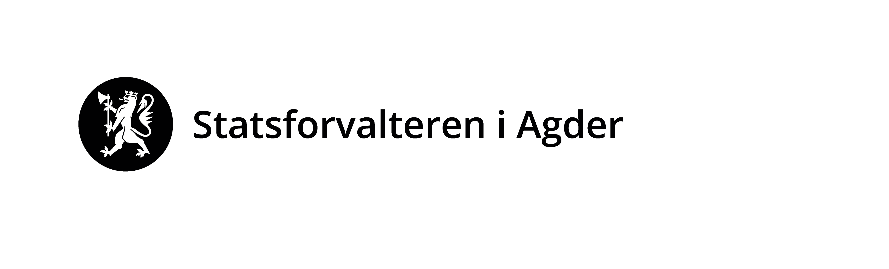 